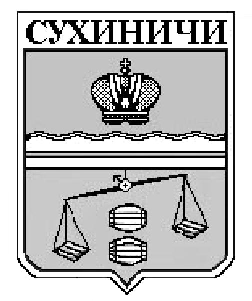 КАЛУЖСКАЯ ОБЛАСТЬСУХИНИЧСКИЙ РАЙОНАДМИНИСТРАЦИЯГОРОДСКОГО ПОСЕЛЕНИЯ «ПОСЕЛОК СЕРЕДЕЙСКИЙ»ПОСТАНОВЛЕНИЕот 29.12.2016 г.                                                                              № 97Об установлении на территорииГП «Поселок Середейский» особогопротивопожарного режима	Учитывая сложившуюся на территории района обстановку с гибелью людей на пожарах, а также количество пожаров в период Новогодних и Рождественских праздников,  администрация городского поселения «Поселок Середейский»ПОСТАНОВЛЯЕТ:1. Установить с 30 декабря 2016  до 9 января 2016 года на территории ГП «Поселок Середейский» особый противопожарный режим.2. Создать оперативные группы по контролю за проведением массовых мероприятий на территории городского поселения.  3. Принять дополнительные меры по соблюдению правил противопожарной безопасности.4. Довести до населения информацию о действии особого противопожарного режима на территории городского поселения «Поселок Середейский», мерах пожарной безопасности, правилах поведения при обнаружении и тушении пожаров.5. Проверить готовность сил и средств добровольных пожарных  формирований к действиям по предназначению.6. Проверить наличие в населенных пунктах устройств для оповещения населения о чрезвычайной  ситуации.9. Контроль за исполнением настоящего постановления оставляю за собой.Глава администрацииГП «Поселок Середейский»                               Е.С. Давыдова